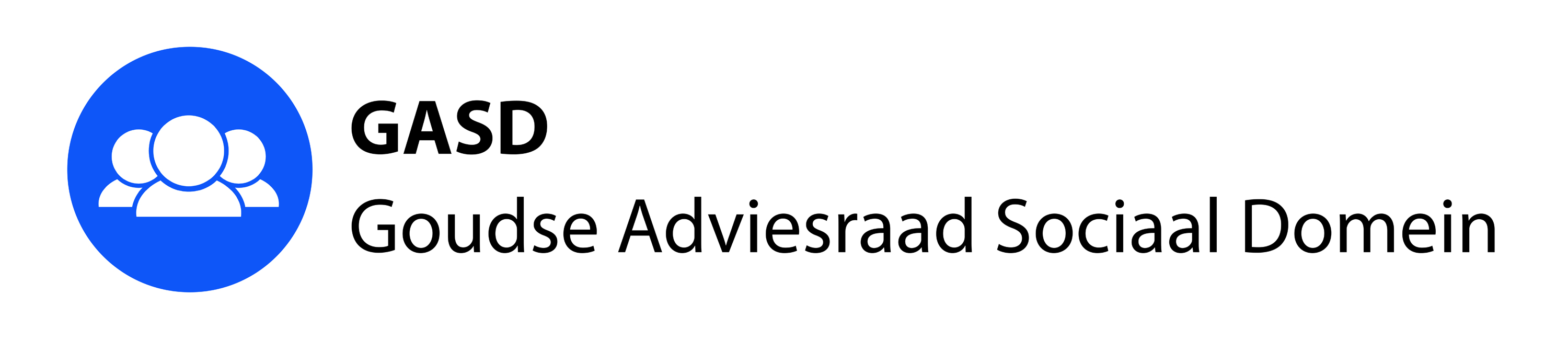 Verslag van de openbare vergadering van de GASD van 17 november 2016.Aanvang 13.30 uur, beoogde eindtijd 16.30 uur. Locatie: huis van de stad 2e etage.Aanwezig: Alle leden van de Adviesraad alsmede Guido Prinsenberg namens de GCR.Te gast: Corine Dijksma, wethouder , vergezeld van een ambtenaar van de gemeente Gouda.Opening:De voorzitter opent de vergadering die vooral in het teken zal staan van een toelichting op het voorgestane beleid t.a.v. Armoede. Later zal de wethouder komen kennismaken.Het verslag van de bijeenkomst van oktober wordt, met inachtneming van de voorgestelde correctie, vastgesteld.Armoede en schulden:De ambtenaar  geeft een uitgebreide toelichting op het voorgesteld beleid rond armoede, armoedepreventie en inclusieve schulddienstverlening.De adviesraad spreekt haar waardering uit voor de presentatie. De presentatie zal aan de leden worden toegestuurd.De adviesraad bespreekt enkele te zetten stappen om te komen tot een advies binnen de gestelde termijn.Kennismaking met Corine Dijksma.De wethouder en leden stellen zich voor en bespreken in grote lijnen enkele voorwaarden voor een vruchtbare samenwerking. Een van de factoren daarbij is de positionering van de adviesraad t.o.v. andere adviesgremia. De wethouder hecht waarde aan de onafhankelijke en brede scope van de adviesraad en de tactisch-strategische invalshoek bij de advisering.De wethouder verzoekt tijdens de vergadering om een advies rond het VN-verdrag.Bob lodder zal daartoe het initiatief nemen en  de leden van de adviesraad informeren.RondvraagVan de rondvraag wordt geen gebruik gemaakt.De voorzitter sluit de vergadering rond 16.30 uur